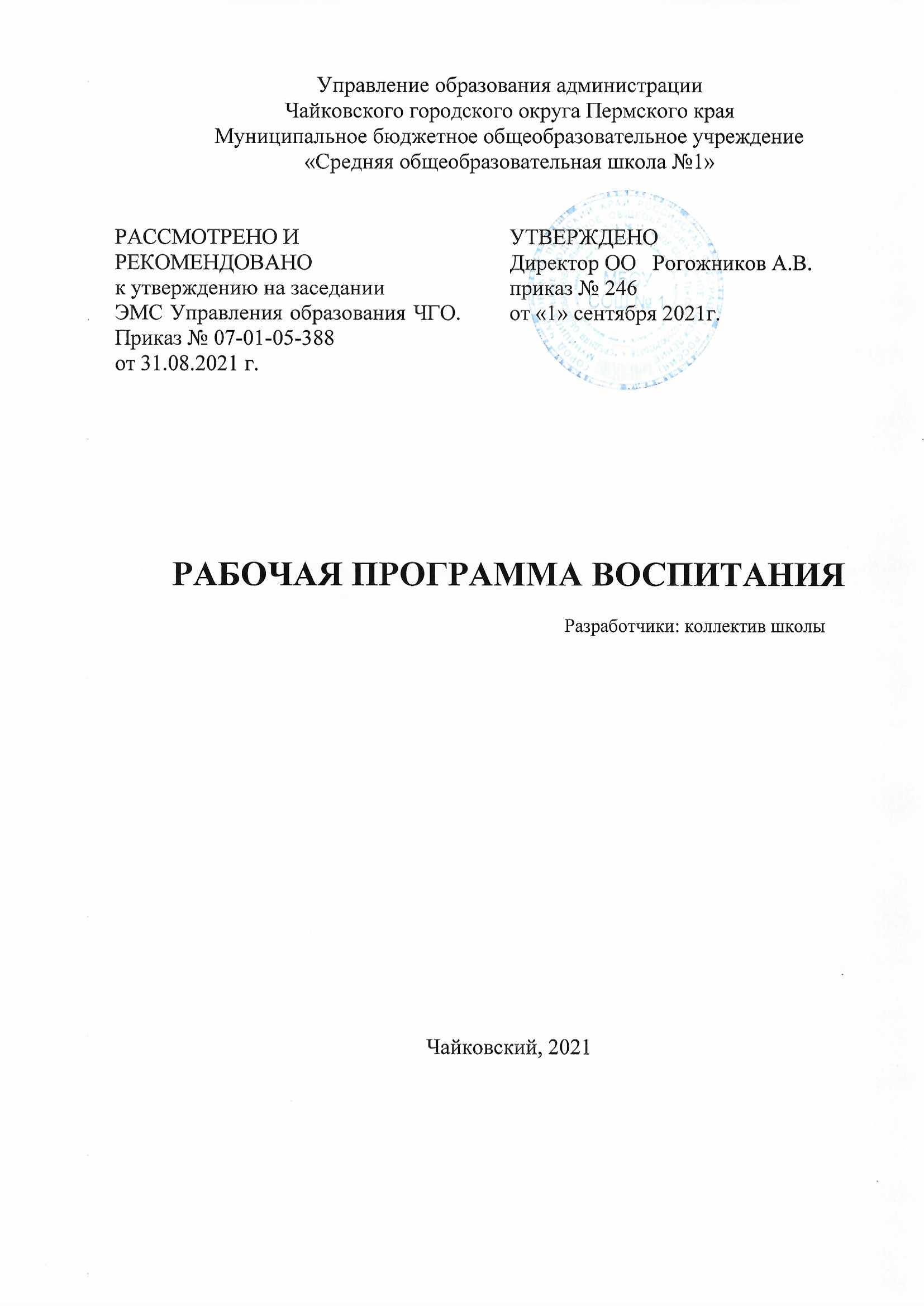 1. ОСОБЕННОСТИ ОРГАНИЗУЕМОГО В ШКОЛЕ ВОСПИТАТЕЛЬНОГО ПРОЦЕССАМуниципальное  бюджетное общеобразовательное учреждение «Средняя общеобразовательная школа № 1» в 2021 году отмечает 40-летний юбилей.  В школе работают 83 педагога,  обучается более 1150 школьников, объединяя 3 структурных подразделения, в т. ч. 2 из которых – школы сельских поселений. 	С 2016 года школа реализует Программу развития «Школа практико – ориентированных проектов и сообществ», в основе которой заложена идея создания и развития особой образовательной среды, которая отражает меняющийся мир и позволяет конструировать реальность на основе обновляемых потребностей. Особенностью воспитательной деятельности является создание разновозрастных и разнонаправленных сообществ детей и взрослых: родительские конференции,  социальные и творческие проектные группы, брендовые ключевые дела школы,  клубное пространство (форма неформального взаимодействия всех участников образовательной деятельности), группы в социальных сетях (https://vk.com/tchaikovskyschool1,https://instagram.com/pervaya_school?r=nametag ).	Теоретической опорой стали труды д.п.н. профессора Юрия Степановича  Мануйлова, который научно доказал, что «при наличии полноценной среды, время, длительность пребывания в ней человека и продолжительность ее воздействий, становится решающим для личностного роста индивидуума».  Основные принципы, на которых строится система воспитания:  1.Принцип субъектности определяет возможность школьников, как обитателей среды, ориентированных на определенный образ жизни и естественно сталкивающихся с жизненными обстоятельствами, решать свои проблемы;   2.   Принцип социо- и культуросообразности предполагающий, что  школа  как социокультурная и природная  среда - источник развития и формирования личности обучающегося через их участие в различных формах деятельности;3. Принцип личностно – значимой деятельности, нацеленный развитие индивидуальности через активное командное взаимодействие и сотрудничество в образовательных событиях, социальных практиках4.  Принцип взаимодействия и сотрудничества подразумевает реализацию творческих социальных проектов в сотрудничестве с семьями обучающихся, ориентированных на умение преобразовывать окружающую среду  и свою жизнь;  5. Принцип наставничества определяет новую позицию   педагога – «невидимку» как организаторе среды (обстоятельств), умеющем прогнозировать результат и осуществлять непрямые действия;Девиз воспитания школы: «Воспитывают не мероприятия, а отношения и личности». Этот девиз мы раскрываем через основные наши особенности воспитывающей среды:  Ключевые общешкольные дела (внутренняя среда): разновозрастные и разносторонние сообщества (например, клуб, образовательное событие, конкурс), Ключевые общешкольные дела в социокульрной среде: (например, социальное проектирование, акции, экскурсии, образовательные путешествия).В основе воспитания лежат деятельный и средовой подходы, что определят необходимость и возможность апробации и внедрения форм  коммуникативных практик неформального образования и использования потенциала тематических проектов РДШ в ключевых событиях воспитания.2. ЦЕЛЬ И ЗАДАЧИ ВОСПИТАНИЯСовременный национальный воспитательный идеал — это высоконравственный, творческий, компетентный гражданин своей малой Родины - России, принимающий судьбу Отечества как свою личную, осознающий ответственность за настоящее и будущее своей страны, укоренённый в духовных и культурных традициях многонационального народа Российской Федерации.Этому способствует реализация в воспитательном процессе школы содержания разновозрастных сообществ детей и взрослых, разнонаправленных мероприятий и проектов, в том числе Российского движения школьников.  Цели воспитания:1. уровня начального общего образования -  приоритет в создании педагогических условий для усвоения младшими школьниками знаний о правилах и традициях школы, поведения в ней, уважении к родителям, одноклассникам, учителям, бережном отношении к личному и школьному имуществу, природе через систему ключевых классных событий (праздников), образовательных путешествий совместно с родителями, участие в традиционных школьных событиях, систему разовых поручений.2. уровня основного общего образования – приоритет в создании эффективных условий для укрепления социально - значимых отношений в подростковых коллективах и ценностного отношения к своей личности,  интересами и способностями, отношениям с одноклассниками, семьей, социумом, уважения к истории малой Родины и Отечества через  ключевые общешкольные дела, профориентационные события, коммуникативные и социальные практики, разновозрастные общественные организации, медиа культурное пространство.3.   уровня среднего общего образования - приоритетом в создании комплекса эффективных условий для приобретения старшеклассниками опыта осуществления социально значимых дел, участия в гражданских инициативах, личностно – значимых событиях профессионального самоопределения через формы неформального образования, проектирования и реализацию социально – значимых дел, самоуправление, элементов вертикальной педагогики (шефство).  Выделение данного приоритета связано с особенностями школьников юношеского возраста: с их потребностью в жизненном самоопределении, в выборе дальнейшего жизненного пути, который открывается перед ними на пороге самостоятельной взрослой жизни. Сделать правильный выбор старшеклассникам поможет имеющийся у них реальный практический опыт, который они могут приобрести в том числе и в школе. Важно, чтобы опыт оказался социально значимым, так как именно он поможет гармоничному вхождению школьников во взрослую жизнь окружающего их общества.Задачи: 1. реализовывать воспитательные возможности общешкольных ключевых дел, поддерживать традиции их коллективного планирования, организации, проведения и анализа в школьном сообществе;2. реализовывать потенциал классного руководства в воспитании школьников, поддерживать активное участие классных сообществ в жизни школы;3.  организовывать профориентационную работу со школьниками через реализацию институциональной модели «Профильного и профессионального самоопределения»;4.  организовать работу школьных медиа, реализовывать их воспитательный потенциал; 5. развивать предметно-эстетическую среду школы и реализовывать ее воспитательные возможности; создать (обустроить) зоны для свободного общения, движения, творчества;6. организовать работу с семьями школьников, их родителями или законными представителями, направленную на совместное решение проблем личностного развития детей;7. расширять возможности воспитательного потенциала внеурочной деятельности через реализацию курсов внеурочной деятельности, разновозрастных сообществ, коммуникативных практик, рефлексивных событий;3. ВИДЫ, ФОРМЫ И СОДЕРЖАНИЕ ДЕЯТЕЛЬНОСТИПрактическая реализация цели и задач воспитания осуществляется в рамках следующих направлений воспитательной работы школы. Каждое из них представлено в соответствующем модуле.3.1. Модуль «Классное  руководство»Осуществляя классное руководство, педагог организует работу с классом; индивидуальную работу с учащимися вверенного ему класса; работу с учителями, преподающими в данном классе; работу с родителями учащихся или их законными представителями. Работа с классным коллективом:инициирование и поддержка участия класса в общешкольных ключевых делах, оказание необходимой помощи детям в их подготовке, проведении и анализе.  организация интересных и полезных для личностного развития ребенка совместных дел с учащимися вверенного ему класса (познавательной, трудовой, спортивно-оздоровительной, духовно-нравственной, творческой, профориентационной направленности), позволяющие с одной стороны, – вовлечь в них детей с самыми разными потребностями и тем самым дать им возможность самореализоваться в них, а с другой, – установить и упрочить доверительные отношения с учащимися класса, стать для них значимым взрослым, задающим образцы поведения в обществе на основе календаря образовательных событий и национальных праздников. проведение классных часов, используя технологию «Образовательное путешествие», как возможного варианта конструирования своего маршрута участия и подготовки в каком – либо значимом для себя деле (образовательное событие, курс внеурочной деятельности, классного дела и т.д), основанных на принципах уважительного отношения к личности ребенка, поддержки активной позиции каждого ребенка в беседе, предоставления школьникам возможности обсуждения и принятия решений по обсуждаемой проблеме, создания благоприятной среды для общения. сплочение коллектива класса через празднования в классе дней рождения детей, включающие в себя подготовленные ученическими микрогруппами поздравления, сюрпризы, творческие подарки и розыгрыши; регулярные внутриклассные «огоньки» и вечера, дающие каждому школьнику возможность рефлексии собственного участия в жизни класса. Индивидуальная работа с учащимися:             Еженедельный мониторинг в системе «Траектория» с целью наблюдения и изучения отклонений он норм поведения обучающихсяизучение особенностей личностного развития учащихся класса через наблюдение за поведением школьников в их повседневной жизни, в специально создаваемых педагогических ситуациях, в играх, погружающих ребенка в мир человеческих отношений, в организуемых педагогом беседах по тем или иным нравственным проблемам; результаты наблюдения сверяются с результатами бесед классного руководителя с родителями школьников, с преподающими в его классе учителями, а также (при необходимости) – со школьным психологом. поддержка ребенка в решении важных для него жизненных проблем (налаживание взаимоотношений с одноклассниками или учителями, выбор профессии, вуза и дальнейшего трудоустройства, успеваемость и т.п.), когда каждая проблема трансформируется классным руководителем в задачу для школьника, которую они совместно стараются решить. 	коррекция поведения ребенка через частные беседы с ним, его родителями или законными представителями, с другими учащимися класса; через включение в проводимые школьным психологом тренинги общения; через предложение взять на себя ответственность за то или иное поручение в классе.Поддержка трудных жизненных ситуаций семьи ребенка.Работа с учителями, преподающими в классе:регулярные консультации классного руководителя с учителями-предметниками, направленные на формирование единства мнений и требований педагогов по ключевым вопросам воспитания, на предупреждение и разрешение конфликтов между учителями и учащимися;проведение мини-педсоветов, направленных на решение конкретных проблем класса и интеграцию воспитательных влияний на школьников;привлечение учителей к участию во внутриклассных делах, дающих педагогам возможность лучше узнавать и понимать своих учеников, увидев их в иной, отличной от учебной, обстановке;привлечение учителей к участию в родительских собраниях класса для объединения усилий в деле обучения и воспитания детей.Работа с родителями учащихся или их законными представителями:регулярное информирование родителей о школьных успехах и проблемах их детей, о жизни класса в целом;помощь родителям школьников или их законным представителям в регулировании отношений между ними, администрацией школы и учителями-предметниками; организация родительских собраний, происходящих в режиме обсуждения наиболее острых проблем обучения и воспитания школьников;создание и организация работы родительских комитетов классов, участвующих в управлении образовательной организацией и решении вопросов воспитания и обучения их детей;привлечение членов семей школьников к организации и проведению дел класса; создание группы родителей в сети интернет для передачи важной информации и подачи объявлений, для формирования позитивного имиджа обучающихся создание страницы класса «Портфолио класса» с сети «Инстаграм»профилактика социально – опасных деяний, жесткого обращения с детьми Методическая работа классного руководителя  Реализуется через обучение на онлайн-курсах Корпоративного университета РДШ https://rdsh.education/ :1. «Интеграция мероприятий РДШ в программы образовательной организации». Примеры включения мероприятий и проектов РДШ в программы воспитания и социализации школы, внеурочной деятельности и дополнительного образования с учетом психолого-педагогических особенностей и личностных результатов школьников. 2.  «Формирование гражданской идентичности у обучающихся 4-11 классов». Основные понятия формирования идентичности в разном возрасте. Каждая тема содержит видеоролик и два варианта сценария проведения занятия.   3. «Впорядке». Цикл видео-уроков от шестиклассника Витька Трубачева: «лайфхаки» уборки, приготовления еды, ремонта вещей, нестандартного применения домашних предметов, сборки объектов быта и не только! Сценарии проведения игр на трудовые и социально-бытовые навыки. 3.2. Модуль «Школьный урок»Реализация школьными педагогами воспитательного потенциала урока предполагает следующее: установление доверительных отношений между учителем и его учениками, способствующих позитивному восприятию учащимися требований и просьб учителя, привлечению их внимания к обсуждаемой на уроке информации, активизации их познавательной деятельности;побуждение школьников соблюдать на уроке общепринятые нормы поведения, правила общения со старшими (учителями) и сверстниками (школьниками), принципы учебной дисциплины и самоорганизации; привлечение внимания школьников к ценностному аспекту изучаемых на уроках явлений, организация их работы с получаемой на уроке социально значимой информацией – инициирование ее обсуждения, высказывания учащимися своего мнения по ее поводу, выработки своего к ней отношения; использование воспитательных возможностей содержания учебного предмета через демонстрацию детям примеров ответственного, гражданского поведения, проявления человеколюбия и добросердечности, через подбор соответствующих текстов для чтения, задач для решения, проблемных ситуаций для обсуждения в классе;применение на уроке интерактивных форм работы учащихся: интеллектуальных игр, стимулирующих познавательную мотивацию школьников; дидактического театра, где полученные на уроке знания обыгрываются в театральных постановках; дискуссий, которые дают учащимся возможность приобрести опыт ведения конструктивного диалога; групповой работы или работы в парах, которые учат школьников командной работе и взаимодействию с другими детьми;  включение в урок игровых процедур, которые помогают поддержать мотивацию детей к получению знаний, налаживанию позитивных межличностных отношений в классе, помогают установлению доброжелательной атмосферы во время урока;   организация шефства мотивированных и эрудированных учащихся над их неуспевающими одноклассниками, дающего школьникам социально значимый опыт сотрудничества и взаимной помощи;инициирование и поддержка исследовательской деятельности школьников в рамках реализации ими индивидуальных и групповых исследовательских проектов, что даст школьникам возможность приобрести навык самостоятельного решения теоретической проблемы, навык генерирования и оформления собственных идей, навык уважительного отношения к чужим идеям, оформленным в работах других исследователей, навык публичного выступления перед аудиторией, аргументирования и отстаивания своей точки зрения.В реализации этих видов и форм деятельности педагоги нашей школы ориентируются на целевые приоритеты, связанные с возрастными особенностями их воспитанниковМодуль 3.3 «Курсы внеурочной деятельности»  	Курсы внеурочной деятельности построены на интересах и увлечениях обучающихся. Группы маршрутного характера формируются из числа  учеников разных классов и параллели, как возможность выбора, и проходят как  в классных кабинетах, так и за их пределами. Это дает возможность освоить роли первооткрывателя, путешественника. Так при запуске «Большого Арбата» многие пятиклассники выбрали в попутчики своих родителей.  На событии «Пресс – конференция» школьники пошли к тому взрослому «герою», который заинтересовал своим ответом на вопрос. Как важно, что ученик выступает в роли автора своего маршрута, и он же берет на себя ответственность за свой выбор. Умение действовать в новых условиях проявилось в  составлении плана действий, анализе и сопоставлении того, что хотел получить, и что получилось в реальности. Так родилась модель, которая включала в себя не только проведение курсов, но и организацию событий по выбору курсов, рефлексии полученного опыта. От интереса педагогов, проблем, с которыми сталкивались родители,  от интереса детей, - наполнялись содержанием курсы внеурочной деятельности. «Веселый шнурок», «Акробатика», «Бальные танцы», «Кукольный театр», «Озорная косичка»,  «поДАРок». Именно внеурочная деятельность стала точкой преемственности между начальной и основной школой. В чем это выразилось? В культуре формы реализации и организации выбора и рефлексии; в освоении пространства, в целенаправленном вхождении педагогов основной школы в начальные классы, в привлечении родителей – активных участников образовательного процесса (заказчиков, экспертов, авторов). В старшей школе реализуется МОДЕЛЬ программы внеурочной деятельности «Junior Skills: портфель жизненно важных навыков старшеклассника» в форме интерактивных образовательных интенсивов. Основа модели – активные методы обучения и воспитания в развитии субъектной позиции старшеклассника в образовательных интенсивах и рефлексивных практиках через погружение в событие и возможности выбора.Воспитание на занятиях школьных курсов внеурочной деятельности осуществляется преимущественно через: - вовлечение школьников в интересную и полезную для них деятельность, которая предоставит им возможность самореализоваться в ней, приобрести социально значимые знания, развить в себе важные для своего личностного развития социально значимые отношения, получить опыт участия в социально значимых делах;- формирование в творческих объединениях, кружках, секциях, клубах, студиях, детско-взрослых общностей, которые могли бы объединять детей и педагогов общими позитивными эмоциями и доверительными отношениями друг к другу;- создание в детских объединениях традиций, задающих их членам определенные социально значимые формы поведения;Внеурочная деятельность в образовательной организации ведётся по направлениям развития личности, определяемым образовательным стандартом. Общеинтеллектуальное направление. Курсы внеурочной деятельности, направленные на передачу школьникам социально значимых знаний, развивающие их любознательность, позволяющие привлечь их внимание к экономическим, политическим, экологическим, гуманитарным проблемам нашего общества, формирующие их гуманистическое мировоззрение и научную картину мира: «Умники и умницы», «Основы финансовой грамотности», «Расчетно – конструктивное бюро», «Я исследователь» - начальная школа. «Медиа+», «Дискуссионный клуб» – старшая школа.В качестве содержательного наполнения данного вида внеурочной деятельности используется новое  поднаправление работы РДШ, посвященное науке (ВКонтакте https://vk.com/naukardsh, Инстаграм https://www.instagram.com/skm_science ). Общекультурное направление. Курсы внеурочной деятельности, создающие благоприятные условия для просоциальной самореализации школьников, направленные на раскрытие их творческих способностей, формирование чувства вкуса и умения ценить прекрасное, на воспитание ценностного отношения школьников к культуре и их общее духовно-нравственное развитие: курсы для начальной школы «Творчество», «Грим». В основной и старшей школе: Клуб «Дай пять».       Спортивно-оздоровительное направление. Курсы внеурочной деятельности, направленные на физическое развитие школьников, развитие их ценностного отношения к своему здоровью, побуждение к здоровому образу жизни, воспитание силы воли, ответственности, формирование установок на защиту слабых: секции «Футбол», «Волейбол», «Баскетбол», клуб «Олимпиец» в течение учебного года проводит спартакиаду на школьном и городском уровне. Танцевальная студия «группа Луизы Торошиной», для детей с ослабленным здоровьем группа «ЛФК».В качестве содержательного наполнения данного вида внеурочной деятельности используется содержание Всероссийских проектов РДШ «Веселые старты», «Игры отважных», «Здоровое движение», Всероссийского фестиваля РДШ «Футбол в школе», «Зарница»  Президентских спортивных игр, Президентских спортивных состязаний (САЙТ https://xn--n1abebi.xn--d1axz.xn--p1ai/, Инстаграм https://instagram.com/skm_sport ).          Социально-педагогическая поддержка становления и развития высоконравственного, творческого, компетентного гражданина России, принимающего судьбу Отечества как свою личную, осуществляется, в том числе, и в рамках реализации духовно-нравственного направления. Именно в начальной школе необходимо заложить основные морально-нравственные ценности, нормы поведения, воспитать (развить) у ребенка чувство любви и привязанности к своей семье. Такую воспитательную работу логичнее всего начинать с того, что близко, знакомо, значимо маленькому ребенку: семья, дом, школа. Курс для начальной школы «Музей в твоем классе», для учащихся 5 классов организуются краткосрочные курсы по краеведению, для 7 классов краткосрочные курсы – экскурсионные практики.  Через гражданско-патриотическую деятельность на уровне города школьники приобретают бесценный опыт общения и сотрудничества, в познавательно-игровой форме получают элементарные знания о правах и обязанностях человека, развивают интерес к местным традициям и промыслам, к культурным достижениям Пермского края. Выбор наиболее эффективных форм и методов патриотической работы во внеурочное время осуществляется с учетом интересов учащихся, наличия организаций и учреждений, способных оказать необходимую помощь. Со школой находятся в творческом контакте городские организации – Чайковский краеведческий музей, Центр ремесел, Шкатулка композиторов, Галерея. В качестве содержательного наполнения данного вида внеурочной деятельности используется Всероссийский проект «Школьный музей». Целью проекта «Школьный музей» (далее – Проект) является развитие школьных музеев как площадок для творческой, учебной, интеллектуальной, краеведческой и выставочной деятельности. Разработка музеев, публикация информации о музеях, проведение музейных мероприятий, проведение выставок, контроль работы над музейной деятельностью, публикация поддерживающих образовательных материалов.Модуль 3.4 «Сотрудничество с родителями»Работа с родителями или законными представителями школьников проводится с целью привлечения их к совместной работе в свете требований ФГОС и обеспечивается установлением партнёрских отношений с семьёй каждого воспитанника. Формы участия родителей или законных представителей школьников в управлении образовательным учреждением: социальные заказчики образовательных услуг и исполнители дополнительных образовательных услуг; эксперты качества образования; защитники прав и интересов ребёнка. Работа с родителями или законными представителями школьников обеспечивает формирование и развитие психолого-педагогической компетентности родительской общественности посредством различных форм просвещения и консультирования. На групповом уровне: Участие родителей в управлении школой:  Общешкольный родительский комитет, участвующий в управлении образовательной организацией и решении вопросов воспитания и социализации их детей.Вовлечение родителей или законных представителей школьников в программы родительского образования:  Классные родительские собрания (1-11 классы), в тематике которых учитываются возрастные особенности детей, раскрывается накопленный опыт семейного воспитания; Семейные клубы («Папин Клуб»), предоставляющие родителям, педагогам и детям площадку для совместного проведения досуга и общения, позволяющего развивать детско-взрослые общности, участвуя в совместном художественном творчестве, труде; Родительские дни, когда возможно посещение родителями школьных учебных и внеурочных занятий для получения представления о ходе - 48 - образовательного процесса в школе и самочувствии ребенка в группе (коллективе) среди сверстников. Повышение психолого–педагогической компетентности родителей или законных представителей школьников:  Родительские конференции – проводятся 1 раз в год и предусматривают педагогическое просвещение в сфере методов семейного воспитания и обмен позитивным опытом;  Общешкольные родительские собрания – 4 раза в год в режиме обсуждения наиболее острых проблем нравственно-смыслового отношения школьников к собственному образованию и «образовыванию» как личности, качества школьной жизни, учебных достижений и успехов детей в предпочитаемых ими видах деятельности;  Родительская группа в сети интернет «Совет родителей», в которой обсуждаются интересующие родителей вопросы, а также даются ссылки на  виртуальные консультации специалистов и педагогов. На индивидуальном уровне:  Работа специалистов по запросу родителей для решения острых конфликтных ситуаций;  Участие родителей в педагогических консилиумах, собираемых в случае возникновения острых проблем, связанных с обучением и воспитанием конкретного ребенка; Вовлечение родителей в подготовку и проведение общешкольных и внутриклассных событий воспитательной направленности;  Индивидуальные консультации родителей или законных представителей школьников со школьными специалистами (служба СППС), педагогами, администрацией; Диагностические методы работы с родителями или законными представителями, служащие развитию родительской зрелости: наблюдение, индивидуальная беседа, тестирование, анкетирование, анализ детских рисунков и рассказов воспитанников о семье, метод ранжирования. Приоритетная форма организации работы с родителями – вовлечение родителей в событийное пространство школьной жизни через совместную деятельность родителей и обучающихся. 3.5. Модуль «Самоуправление»Поддержка детского самоуправления в школе помогает педагогам воспитывать в детях инициативность, самостоятельность, ответственность, трудолюбие, чувство собственного достоинства, а школьникам – предоставляет широкие возможности для самовыражения и самореализации. Это то, что готовит их к взрослой жизни. Поскольку учащимся младших и подростковых классов не всегда удается самостоятельно организовать свою деятельность, детское самоуправление иногда и на время может трансформироваться (посредством введения функции педагога-куратора) в детско-взрослое самоуправление. Детское самоуправление в школе осуществляется следующим образом.На уровне школы:через деятельность  Совета Старшеклассников, создаваемого для учета мнения школьников по вопросам управления образовательной организацией и принятия административных решений, затрагивающих их права и законные интересы. Совет старшеклассников активно принимает участие в акциях и мероприятиях, организуемых в рамках общественного объединения РДШ: проект «Добро не уходит на каникулы», «РДШ-Территория самоуправления», «Моя История»,  «Штаб актива ВПН».      через работу постоянно действующий школьный актив, инициирующий и организующий проведение личностно значимых для школы событий (соревнований, конкурсов, фестивалей, капустников, флешмобов и т.п.);через деятельность творческих советов дела (чаще внутри параллели), отвечающих за проведение тех или иных конкретных мероприятий, праздников, вечеров, акций и т.п.;через деятельность созданной Службы примирения и курируемой школьным социальным педагогом группы по урегулированию конфликтных ситуаций в школе. На уровне классов:через деятельность выборных по инициативе и предложениям учащихся класса лидеров, представляющих интересы класса в общешкольных делах и призванных координировать его работу с работой общешкольных органов самоуправления и классных руководителей;через деятельность  органов самоуправления, отвечающих за различные направления работы класса (например: штаб спортивных дел, штаб творческих дел, штаб работы с младшими ребятами);На индивидуальном уровне: через вовлечение школьников в планирование, организацию, проведение и анализ общешкольных и внутриклассных дел;через реализацию школьниками, взявшими на себя соответствующую роль, функций по контролю за порядком и чистотой в классе, уходом за классной комнатой, комнатными растениями и т.п.Проект реализуется в рамках федерального проекта "Социальная активность" национального проекта "Образование".3.6 Модуль «Профессиональное самоопределение»   Совместная деятельность педагогов и школьников по направлению «профориентация» включает в себя профессиональное просвещение школьников; диагностику и консультирование по проблемам (вопросам) профориентации, организацию профессиональных проб школьников. Задача совместной деятельности педагога и ребенка – подготовить школьника к осознанному выбору своей будущей профессиональной деятельности, сориентироваться в мире современных профессий, учитывая потребности территории в кадрах и востребованность профессий в современном мире.  С 2016 года школа является краевой апробационной площадкой по внедрению ФГОС СОО по направлению «Профильное и профессиональное самоопределение обучающихся 8 – 11 классов». В рамках апробационной деятельности создана модель профильного и профессионального самоопределения обучающихся 8 – 11 классов.  Эффективность сопровождения проб проявляется в рефлексивном отношении учащихся к полученном опыту. На сегодняшней день школой накоплен опыт организации рефлексивных событий (классных часов), продуктов и приемов (эссе, рефлексивные дневники).  Профессиональное самоопределение осуществляется через:Урочную деятельность:8-9 кл. учебный предмет «Профессиональное самоопределение» на основе комплексной программы по профессиональной ориентации: С.Н. Чистякова, Т.И.Шалавина «Твоя профессиональная карьера», «Просвещение», 2010г. 8-е классы - это актуализация процесса профессионального самоопределения учащихся через получение знаний о себе, самооценку личностных ресурсов и возможностей для осуществления осознанного оптимального выбора образовательного маршрута и «примерку» различных моделей поведения, и оценку их эффективности.  9-е классы - это обеспечение формирования способности учащихся к сознательному ответственному выбору – планированию профессиональной карьеры и проектированию жизненного пути, а также профориентационной компетентности школьников. Формы проведения занятий: предпрофессиональные пробы на базе техникума и предприятии города «Эрис», образовательные сессии «Профессиональная и карьерная траектория», моделирование профессиональной и карьерной траектории, профориентационные профильные проекты в старшей школе совместно с социальными партнёрами школы («Дизайн социальной среды», «Создание макета детской площадки»)Формы реализации профессионального самоопределения во внеурочной деятельности:Предпрофильные пробы, которые проходят на базе ЧТПТиУ, ЧИК.    Ребята в течении нескольких дней знакомятся с профессиями Сузов, выполняют пробные действия, анализируют полученный опыт.  Экскурсии на предприятия города, фирмы, организации (в том числе –места работы родителей учащихся), встречи с профессионалами, представителями, руководителями, дающие обучающимся представление о профессиях и условиях работы на данном предприятии, возможностях и условиях получения профессии поступления на работу на данное предприятие.Посещение профориентационных выставок, ярмарок профессий, тематических профориентационных парков, профориентационных лагерей, дней открытых дверей в среднихспециальных учебных заведениях и вузах. Индивидуальные консультации психолога для школьников и их родителей по вопросам склонностей, способностей, дарований и иных индивидуальных особенностей детей, которые могут иметь значение в процессе выбора ими профессии.День открытых дверей;Встречи с носителями профессий (очные и онлайн);Совместное с педагогами изучение интернет ресурсов, посвященных выбору	профессий;Прохождение профориентационного онлайн-тестирования;Участие  в работе всероссийских профориентационных проектов«ПроеКТОриЯ», проект «Мечтаю стать…»,  https://www.mveu.ru/lp/dream/онлайн-курсы Корпоративного университета РДШ https://rdsh.education/ :          «Семь ошибок при выборе профессий». Небольшой видеосюжет расскажет о том, как правильно выбирать свою будущую профессию, изучая мир профессий и собственные способности, избегая давления со стороны и неосознанного выбора. «Профориентация в цифровую эпоху». Содержание онлайн-курса строится вокруг интерактивных видео-занятий, в процессе прохождения которых участники-школьники ведут свой дневник профориентации.3.7. Модуль «Ключевые общешкольные дела»Ключевые дела – это главные традиционные общешкольные дела, в которых принимает участие большая часть школьников и которые обязательно планируются, готовятся, проводятся и анализируются совестно педагогами и детьми. Это комплекс коллективных творческих дел, интересных и значимых для школьников, объединяющих их вместе с педагогами в единый коллектив. Ключевые дела обеспечивают включенность в них большого числа детей и взрослых, способствуют интенсификации их общения, ставят их в ответственную позицию к происходящему в школе. Введение ключевых дел в жизнь школы помогает преодолеть мероприятийный характер воспитания, сводящийся к набору мероприятий, организуемых педагогами для детей. Для этого в школе проходятНа внешкольном уровне: Реализация социальных проектов «День добрых дел в первой…» – ежегодные совместно разрабатываемые и реализуемые школьниками и педагогами, родителями   социально – значимые проекты, ориентированные на преобразование окружающего, школы,  социума. открытые презентационные площадки («Образовательные события» («Большой Арбат», «Сто вопросов профессионалу», «Пресс – конференции», и т.д.) – регулярно организуемый комплекс открытых  площадок (детских, педагогических, родительских, совместных), на которые приглашаются представители    власти,  интересные люди профессионалы, мастера, предприятия.проводимые для жителей микрорайона и организуемые совместно с семьями учащихся спортивные состязания, праздники, фестивали, представления, которые открывают возможности для творческой самореализации школьников и включают их в деятельную заботу об окружающих («Праздник нашего двора», «Адрес детства – Россия», «Огни Родного города», «День Первостроителя»). участие во Всероссийских акциях, «Георгиевская ленточка», «День Земли», «Вахта Памяти» и т.д.На школьном уровне:образовательные события «Мечтаю стать», «День семиклассника», «Сентябровочка», «Сборы» – ежегодные   события, включающие в себя комплекс коллективных творческих дел, в процессе которых складывается особая детско-взрослая общность, характеризующаяся доверительными, поддерживающими взаимоотношениями, ответственным отношением к делу.  общешкольные праздники, конкурсы, фестивали, смотры («Фестиваль «Танцы с одноклассниками», «Смотр строя и Песни», конкурс классных хоров – ежегодно проводимые творческие   дела, связанные со значимыми для детей и педагогов знаменательными датами и в которых участвуют все классы школы. торжественные ритуалы посвящения, связанные с переходом учащихся на следующую ступень образования, символизирующие приобретение ими новых социальных статусов в школе и развивающие школьную идентичность детей: церемония награждения (Директорская елка, линейки) школьников и педагогов за активное участие в жизни школы, защиту чести школы в конкурсах, соревнованиях, олимпиадах, значительный вклад в развитие школы. Это способствует поощрению социальной активности детей, развитию позитивных межличностных отношений между педагогами и воспитанниками, формированию чувства доверия и уважения друг к другу.На уровне классов: - выбор и делегирование представителей классов в Совет школы, ответственных за подготовку общешкольных ключевых дел;  - Участие школьных классов в реализации общешкольных ключевых дел; - проведение в рамках класса итогового анализа детьми общешкольных ключевых дел. - Участие в конкурсе «Класс года» (по данным «Портфолио класса»: «Самый интеллектуальный класс», «Самый спортивный класс», «Самый творческий класс», «Самый активный класс»)На индивидуальном уровне: вовлечение по возможности каждого ребенка в ключевые дела школы в одной из возможных для них ролей: сценаристов, постановщиков, исполнителей, ведущих, декораторов, музыкальных редакторов, корреспондентов, ответственных за костюмы и оборудование, ответственных за приглашение и встречу гостей и т.п.);индивидуальная помощь ребенку (при необходимости) в освоении навыков подготовки, проведения и анализа ключевых дел;наблюдение за поведением ребенка в ситуациях подготовки, проведения и анализа ключевых дел, за его отношениями со сверстниками, старшими и младшими школьниками, с педагогами и другими взрослыми;при необходимости коррекция поведения ребенка через частные беседы с ним, через включение его в совместную работу с другими детьми, которые могли бы стать хорошим примером для ребенка, через предложение взять в следующем ключевом деле на себя роль ответственного за тот или иной фрагмент общей работы. 3.8. Модуль «Организация предметно-эстетической среды»Окружающая ребенка предметно-эстетическая среда школы, при условии ее грамотной организации, обогащает внутренний мир ученика, способствует формированию у него чувства вкуса и стиля, создает атмосферу психологического комфорта, поднимает настроение, предупреждает стрессовые ситуации, способствует позитивному восприятию ребенком школы. Воспитывающее влияние на ребенка осуществляется через такие формы работы с предметно-эстетической средой школы как: зонирование школьных помещений (библиотека, рекреации и т.п.) размещение на стенах школы регулярно сменяемых экспозиций: творческих работ школьников, позволяющих им реализовать свой творческий потенциал, а также знакомящих их с работами друг друга; фотоотчетов об интересных событиях, происходящих в школе (проведенных ключевых делах, интересных экскурсиях, походах, встречах с интересными людьми и т.п.);озеленение пришкольной территории, разбивка клумб, оборудование во дворе школы скамеек, оздоровительно-рекреационных зон, позволяющих разделить свободное пространство школы на зоны активного и тихого отдыха; регулярная организация и проведение конкурсов творческих проектов по благоустройству различных участков пришкольной территории создание и поддержание в рабочем состоянии в вестибюле школы стеллажей свободного книгообмена, на которые желающие дети, родители и педагоги могут выставлять для общего пользования свои книги, а также брать с них для чтения любые другие;благоустройство классных кабинетов, осуществляемое классными руководителями вместе со школьниками своих классов, позволяющее учащимся проявить свои фантазию и творческие способности, создающее повод для длительного общения классного руководителя со своими детьми;событийный дизайн – оформление пространства проведения конкретных школьных событий (праздников, церемоний, торжественных линеек, творческих вечеров, выставок, собраний, конференций и т.п.) (через социальные проекты, внеурочную деятельность, урочную («Искусство») и совместная работа разновозрастных групп (клубов - «КК или KRUG креативщиков» + «Медиа+») ; популяризация эмблемы школы, используемой как в школьной повседневности, так и в торжественные моменты жизни образовательной организации – во время праздников, торжественных церемоний, ключевых общешкольных дел и иных происходящих в жизни школы знаковых событий;акцентирование внимания школьников посредством элементов предметно-эстетической среды (стенды, плакаты, инсталляции) на важных для воспитания ценностях школы, ее традициях, правилах.3.9. Модуль «Медиа+»Цель школьных медиа – развитие коммуникативной культуры школьников, формирование навыков общения и сотрудничества, поддержка творческой самореализации учащихся. Редакционный совет подростков, старшеклассников и консультирующих их взрослых – разновозрастный. Его цель - освещение наиболее интересных моментов жизни школы, популяризация общешкольных ключевых дел, кружков, секций, деятельности органов ученического самоуправления. Воспитательный потенциал школьных медиа реализуется в рамках следующих видов и форм деятельности:школьный медиа центр – созданная из заинтересованных добровольцев группа информационно-технической поддержки школьных мероприятий, осуществляющая видеосъемку и мультимедийное сопровождение школьных праздников, фестивалей, конкурсов,  вечеров, дискотек;группа «Школьный блогер» - разновозрастное сообщество школьников и педагогов, поддерживающее интернет странички школы в социальных сетях в ВК и Инстаграм с целью освещения деятельности образовательной организации в информационном пространстве, привлечения внимания общественности к школе, информационного продвижения ценностей школы и организации виртуальной диалоговой площадки, на которой детьми, учителями и родителями могли бы открыто обсуждаться значимые для школы вопросы;   Перспектива для школы - участие школьников в региональных или всероссийских конкурсах школьных медиа.В качестве содержания работы Группы «Медиа плюс» используются онлайн-курсы Корпоративного университета РДШ https://rdsh.education/: 1.Медиашкола» (Тюменское региональное отделение РДШ). Различать источники информации, брать интервью и освещать события.         2.«Фотостудия РДШ». Как сделать эффектный снимок, используя свет и отражатели. Изучите выдержку. Познакомитесь с правилом третей в фотокомпозиции. Попробуете посмотреть на обычные предметы глазами фотографа.        3.«Анимация онлайн (Анимируй с РДШ)». Как из сподручных средств (бумаги, карандашей, ручки, картона, краски и т.д.) с помощью смартфона сделать настоящий мультфильм.3.10  Модуль  «Коммуникативные практики неформального образования»  (КПНО)Педагогическим коллективом школы за последние пять лет апробировано несколько механизмов и технологий, ориентированных на реализацию требований ФГОС ООО в сфере воспитания и социализации, в т.ч.  развитие социальной активности обучающихся в процессе неформального образования,  организация коммуникативных практик: вариативность и анализ эффективности. 	Школа создаёт условия для социализации детей, предоставляя возможность выбора и реализации своего «пути успеха». Дети чувствуют реальную поддержку на выбранном им пути, которая необходима для жизненного самоутверждения всех и каждого. Участие ребёнка в коммуникативных практиках – персональный путь реализации личностного потенциала ученика в образовании, в осуществлении его права на самореализацию с учётом его интересов, способностей и жизненных перспектив. Мы развиваем и поддерживаем успешность ребенка в нескольких областях: интеллектуальной, спортивной, творческой, общественной (социально – значимой).Формирование коммуникативной компетенции происходит через организацию профессиональных проб, социальных и образовательных практик, профессионально – коммуникативных практик, рефлексивных образовательных событий. Апробация и внедрение в образовательную практику старшей школы активных и интерактивных форм воспитания: образовательные интенсивы.  Работа с детьми:Предметные олимпиады (1-11 кл.)ВОШ (4-11 кл.)Предметные игры и конкурсы (1-11 кл.)Метапредметная олимпиада (7-9 кл.)Проектно-исследовательская деятельность (1-11 кл.)Всероссийский конкурс сочинений (5-11 кл.)Конференция спикеров (7-11 кл.)Бюро путешествий (7-11 кл.)Конкурс чтецов (1-11 кл.)«Камская волна» (2-11 кл.)«Наше наследие» (1-11 кл.) Спортивные мероприятия в рамках работы клуба «Олимпиец» (1-11 кл.)Общественные акции в рамках работы  клуба «Волонтер»Стимулирование одаренных детей (сайт школы, соцсети, дипломы, грамоты, директорская елка, муниципальный реестр одаренных детей)Работа с педагогами:внедрение передовых образовательных технологий нормативно-правовое обеспечение деятельностиформирование банка данных по проблеме одаренности, укрепление материально-технической базыповышение уровня профессионального мастерства педагоговорганизация обмена опытом учителей, работающих с одаренными детьми,стимулирование педагогов, работающих с одаренными детьмиучастие способных и одаренных детей в школьных, районных, краевых мероприятияхРабота с психологом школы:Психологическое сопровождение одаренных детей Работа по запросу детей, педагогов, родителейКонсультацииБеседыЗанятия, ориентированные на развитие продуктивного мышления и психосоциальной сферы ребенкаТренинги:- возможная мотивационная незрелость,- несформированность коммуникативных умений, недостаточный уровень саморефлексии,- повышенная эмоциональность и недостаточный уровень саморегуляции,- трудности в сфере общения, возможная конфликтность,- неумение выбрать адекватные способы творческой самореализации.Работа с родителями:Информирование через сайт школы, соцсети, родительскую общественностьРодительские собранияДень открытых дверейРодительская конференцияВ качестве содержательного наполнения данного модуля используются следующие ресурсы:«Основы социального проектирования». Курс Всероссийского проекта «РДШ — Территория самоуправления». Отличать проектную деятельность, выделять типы проектов, планировать их реализацию, готовить презентации, анализировать информацию по проекту, выстраивать работу в команде.  «Как поддержать деятельность добровольческого отряда». Курс Всероссийского конкурса «Добро не уходит на каникулы» отвечает на вопросы: как выбрать направление проекта, придумать его идею, оформить и спланировать проект, сделать его устойчивым, подвести итоги и составить отчет.  «Как создать устойчивый добровольческий проект». Курс подскажет школьнику, как создать собственный добровольческий отряд, спланировать и организовать благотворительный проект, подвести его итоги и развиваться дальше в сфере помощи людям, животным, природе. Поможет лидеру и его отряду заполнить заявку на конкурс РДШ «Добро не уходит на каникулы», чтобы получить поддержку проекта и различные призы.  Всероссийский проект «Турнир трех ученых». Командное соревнование по решению актуальных научно-технологических проблем, представленных ведущими научно-техническими организациями России.  Мероприятия, направленные на формирование сообщества увлеченных наукой школьников, группа «РДШ | Наука». В социальной сети «Вконтакте» работает сообщество «РДШ | Наука» (vk.com/naukardsh).	Всероссийский проект «Научное ориентирование». Сбор данных о деятельности Российских учёных и их научных достижениях. Участникам проекта предлагается исследовать источники (информационно-коммуникационная сеть «Интернет», библиографические архивы, справочники, энциклопедии и т. П.) с целью поиска информации о научно-исследовательских работах, проводившихся или ведущихся в настоящее время в регионе проживания участника.  3.11. Модуль «Разновозрастные детские объединения»Целостность системе воспитания внеурочной деятельности придают  разновозрастные объединения – клубы (в нашей школе много лет существует клубное пространство, наполненное разным содержанием: спортивный клуб «Олимпиец» для обучающихся с 1 по 11 класс,  «Дискуссионный клуб» (для обучающихся 9 – 11 классов), клуб «Патриот» (для обучающихся с 5 по 11 класс), Клуб Веселых и Находчивых, для обучающихся 8 – 11 классов, клуб «НОУ», с 1 по 11 класс, КЛУБ «Волонтер», обучающиеся с 3 по 11 класс).  Разновозрастное окружение в образовательном учреждении обогащает социальный опыт ребенка и создает условия для его личностного и социального развития. Складывающиеся привычки общения с большим коллективом людей способствуют развитию контактности и коммуникабельности ребенка, обеспечивают формирование социальной ответственности, способности чувствовать и понимать других. Именно в разновозрастных группах заложены широкие потенциальные возможности личностного, социального и психического развития ребенка. В качестве содержательного наполнения данного вида внеурочной деятельности используется Всероссийский проект «Дискуссионный клуб РДШ». Цель: создание условий для развития и поддержки опыта гражданской деятельности обучающихся с помощью реализации проектных инициатив.Всероссийский проект «Академия гражданина». Цель: усвоение системы гражданских знаний и норм, позволяющей осуществлять целенаправленную гражданскую деятельность и функционировать в качестве полноправного члена общества. 4. ОСНОВНЫЕ НАПРАВЛЕНИЯ САМОАНАЛИЗАВОСПИТАТЕЛЬНОЙ РАБОТЫСамоанализ организуемой в школе воспитательной работы осуществляется по выбранным самой школой направлениям и проводится с целью выявления основных проблем школьного воспитания и последующего их решения.Самоанализ осуществляется ежегодно силами самой образовательной организации с привлечением (при необходимости и по самостоятельному решению администрации образовательной организации) внешних экспертов.Основными принципами, на основе которых осуществляется самоанализвоспитательной работы в школе, являются:- принцип гуманистической направленности осуществляемого анализа,ориентирующий экспертов на уважительное отношение как к воспитанникам, так и к педагогам, реализующим воспитательный процесс;- принцип приоритета анализа сущностных сторон воспитания, ориентирующий экспертов на изучение не количественных его показателей, а качественных - таких как содержание и разнообразие деятельности, характер общения и отношений между школьниками и педагогами;- принцип развивающего характера осуществляемого анализа, ориентирующий экспертов на использование его результатов для совершенствования воспитательной деятельности педагогов: грамотной постановки ими цели и задач воспитания, умелого планирования своей воспитательной работы, адекватного подбора видов, форм и содержания их совместной с детьми деятельности;- принцип разделенной ответственности за результаты личностного развития школьников, ориентирующий экспертов на понимание того, что личностное развитие школьников — это результат как социального воспитания (в котором школа участвует наряду с другими социальными институтами), так и стихийной социализации и саморазвития детей.Основными направлениями анализа организуемого в Школе воспитательного процесса являются следующие:1. Результаты воспитания, социализации и саморазвития школьников.Критерием, на основе которого осуществляется данный анализ, является динамика личностного развития школьников каждого класса.Осуществляется анализ классными руководителями совместно с заместителем директора по воспитательной работе с последующим обсуждением его результатов на заседании методического объединения классных руководителей или педагогическом совете Школы.Способом получения информации о результатах воспитания, социализации и саморазвития школьников является педагогическое наблюдение. 2. Состояние организуемой в школе совместной деятельности детей и взрослых.Критерием, на основе которого осуществляется данный анализ, являетсяналичие в школе интересной, событийно насыщенной и личностно развивающей совместной деятельности детей и взрослых.Осуществляется анализ заместителем директора по воспитательной работе, классными руководителями, активом старшеклассников и родителями, хорошо знакомыми с деятельностью Школы.Способами получения информации о состоянии организуемой в школе совместной деятельности детей и взрослых могут быть беседы со школьниками и их родителями, педагогами, лидерами ученического самоуправления, при необходимости - их анкетирование. Полученные результаты обсуждаются на заседании методического объединения классных руководителей или педагогическом совете Школы.Внимание при этом сосредотачивается на вопросах, связанных с:- качеством проводимых общешкольных ключевых дел;- качеством совместной деятельности классных руководителей и их классов;- качеством организуемой в школе внеурочной деятельности;- качеством реализации личностно развивающего потенциала школьных уроков;- качеством существующего в школе ученического самоуправления;- качеством функционирующих на базе школы детских общественных объединений;- качеством профориентационной работы школы;- качеством работы школьных медиа;- качеством организации предметно-эстетической среды школы;- качеством взаимодействия Школы и семей учащихся;